Y.E.S. Conference – June 26-28, 2024Participant ApplicationName: ________________________________________________________________Address: ______________________________________________________________City: ________________________ ST: ___________ Zip: _______________________Phone Number: (      )_______________________ E-Mail: _______________________Home Church: __________________________________________________________District: ______________________________ What Grade are you in? _____________Date of Birth: _________________________    Gender: ___Male    ___FemaleYour t-shirt size: (circle one) S   M   L   XL   XXLWhich area of ministry do you feel called to?___Children’s Ministry			___Missions___Music Ministry				___Senior Pastor___Youth Ministry				___Compassionate Ministry___ Not Sure				___Other _________________________Applications/questions should be directed to the following:Craig Shepperd(615) 248-1361cshepperd@trevecca.edu333 Murfreesboro Pike Nashville, TN 37210 The Y.E.S. Conference is for students in the 9th through 12th grade (2023-24 school year) Cost for the Y.E.S. Conference is $225 per person if postmarked to the address above by Friday, May 3, 2024.  After this day there will be a $25 late fee. No applications can be accepted after June 2, 2024.   Price includes all meals and lodging.  MAKE CHECKS  PAYBLE TO YOUR DISTRICT NYI.(Over)Please share how you became a Christian:Please give a description of your current relationship with Christ:The YES conference is for students who are called, or think they might be called, to the ministry.  Describe what you hope to learn/gain from attending.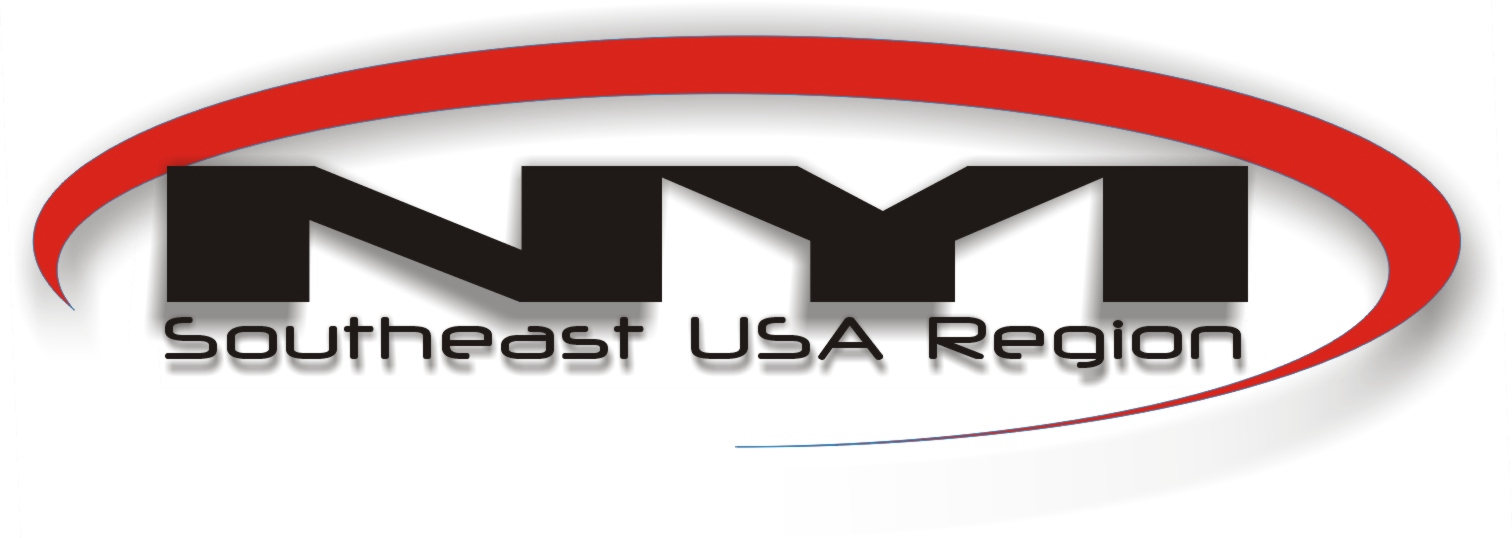 